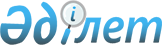 О некоторых вопросах передачи государственного имущества из республиканской собственности в коммунальную собственностьПостановление Правительства Республики Казахстан от 9 октября 2017 года № 631.
      В соответствии с постановлением Правительства Республики Казахстан от 1 июня 2011 года № 616 "Об утверждении Правил передачи государственного имущества, закрепленного за государственными юридическими лицами, из одного вида государственной собственности в другой" Правительство Республики Казахстан ПОСТАНОВЛЯЕТ:
      1. Передать из республиканской собственности с баланса Министерства образования и науки Республики Казахстан в коммунальную собственность Павлодарской области объект незавершенного строительства с проектно-сметной документацией "Межрегиональный профессиональный центр по подготовке кадров технического и обслуживающего труда для топливно-энергетической отрасли на 700 мест в городе Экибастуз Павлодарской области".
      2. Комитету государственного имущества и приватизации Министерства финансов Республики Казахстан совместно с акиматом Павлодарской области и Министерством образования и науки Республики Казахстан в установленном законодательством порядке осуществить необходимые организационные мероприятия по приему-передаче имущества, указанного в пункте 1 настоящего постановления.
      3. Настоящее постановление вводится в действие со дня его подписания.
					© 2012. РГП на ПХВ «Институт законодательства и правовой информации Республики Казахстан» Министерства юстиции Республики Казахстан
				
      Премьер-Министр
Республики Казахстан 

Б.Сагинтаев
